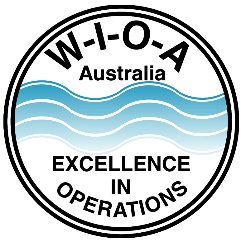 Water Industry Operators Association of AustraliaP.O. Box 6012Shepparton, Victoria 3632Water Industry Operator Registration SchemeRE-REGISTRATION PROFESSIONAL DEVELOPMENTAccredited TrainingEDUCATIONRegistered Training Organisations (RTO) are the only training providers that can supply the necessary documentation (called Statements of Attainment) that verifies an applicant has met the skills requirement for registration.Each individual application must be supported by evidence of completion of accredited training such as Certificates, Statements of Attainment or official student records from an approved RTO. All documentation supplied will be verified as an accurate copy by the water business, and WIOA will undertake random audits of documentation supplied.WIOA will automatically recognise Certificate III or higher from the NWP 01 National Water Training Package or any subsequent version of the Training Package. Applicants with qualifications obtained from studies associated with training packages prior to NWP 01 will be required to upgrade their qualification to meet the requirements of the current Training Package (the version applicable on the date application for Registration is made).QUALIFICATIONSList relevant qualifications completed since you were last registered and attach verified copies of the Certificate.Qualification 		_______________________________________________________________________Issued by (Organisation name) 	_______________________________________________________________________Date of Issue	          /          / 		Identification Number	_____________________					           _____________________	Date	Month 	Year		Certificate NumberQualification 		_______________________________________________________________________Issued by (Organisation name) 	_______________________________________________________________________Date of Issue	          /          / 		Identification Number	_____________________					           _____________________	Date	Month 	Year		Certificate NumberWater Industry Operator Registration SchemeRE-REGISTRATION PROFESSIONAL DEVELOPMENTAccredited Training (continued…)STATEMENTS OF ATTAINMENT	Please list all Water Training Package units of competency you have been awarded since being last registered and attach verified copies of the Statements of Attainment. You may either attach individual copies of the Statements of Attainment or a Statement of Competencies Achieved provided by the issuing RTO.TRAINING UNITS - STATEMENTS OF ATTAINMENT Unit NumberUnit NameRegistered Training OrganisationIdentification NumberCertificate NumberDate of Issue
Date /  Month /  Year	YearEg: NWP279Demonstrate knowledge of the risk management principles of the Australian drinking water guidelinesWater Industry Training Centre8888/NWP366A15/6/2020